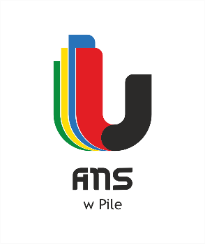 Piła dn.22.05.2023 r.AG-DŁ-2240/9/01/23Odpowiedzi na zapytania wykonawców dotyczące treści SWZDotyczy: „Dostawa mebli”Zamawiający informuje, że w terminie określonym zgodnie z art. 284 ust. 2 ustawy 
z 11 września 2019 r. – Prawo zamówień publicznych (Dz.U. poz. 2019 ze zm.) – dalej: ustawa Pzp, wykonawca zwrócił się do zamawiającego z wnioskiem o wyjaśnienie treści SWZ.Dotyczy zadania nr 1Proszę o informację ile pięter obejmuje dostawa mebli i czy jest dostępna winda do przewozu mebli.
Odpowiedź: Dostawa obejmuje I i II piętro, budynek jest bez windy.Wyjaśnienia zostają dołączone do swz i stanowią jej integralną część. W związku z powyższymi wyjaśnieniami Zamawiający przesunął terminu składania ofert.						           (-) Dorota Łuczkowska						   starszy specjalista ds. administracji